ALE CENTER’S ACTIVITIES PHYSICAL EDUCATION: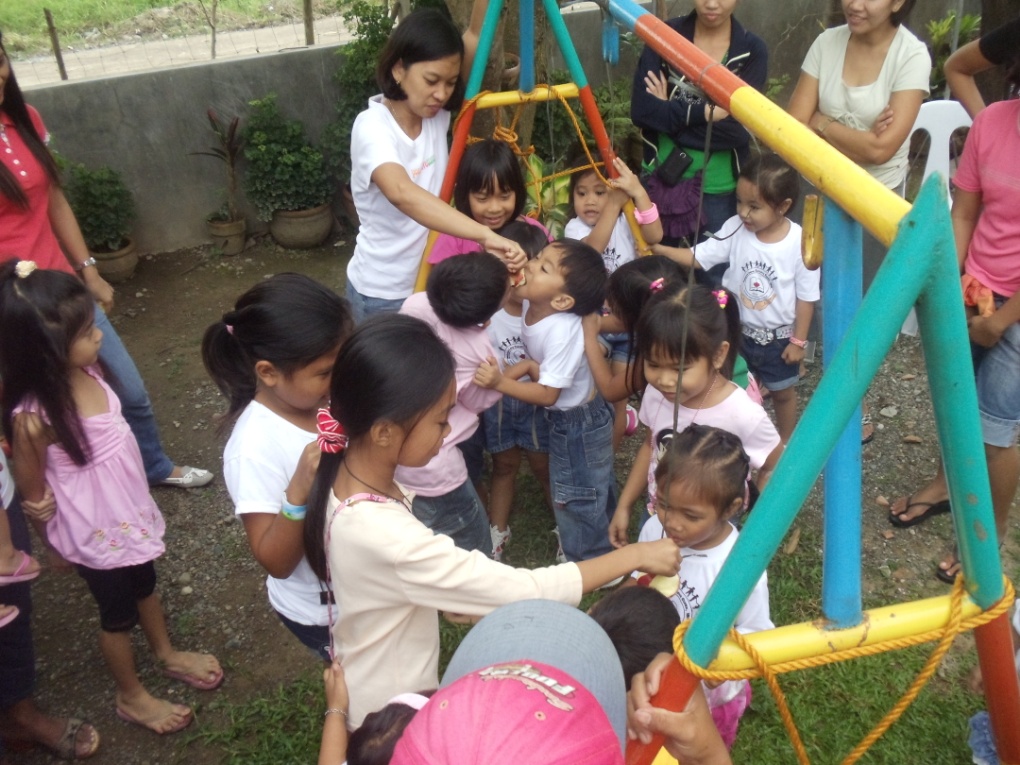 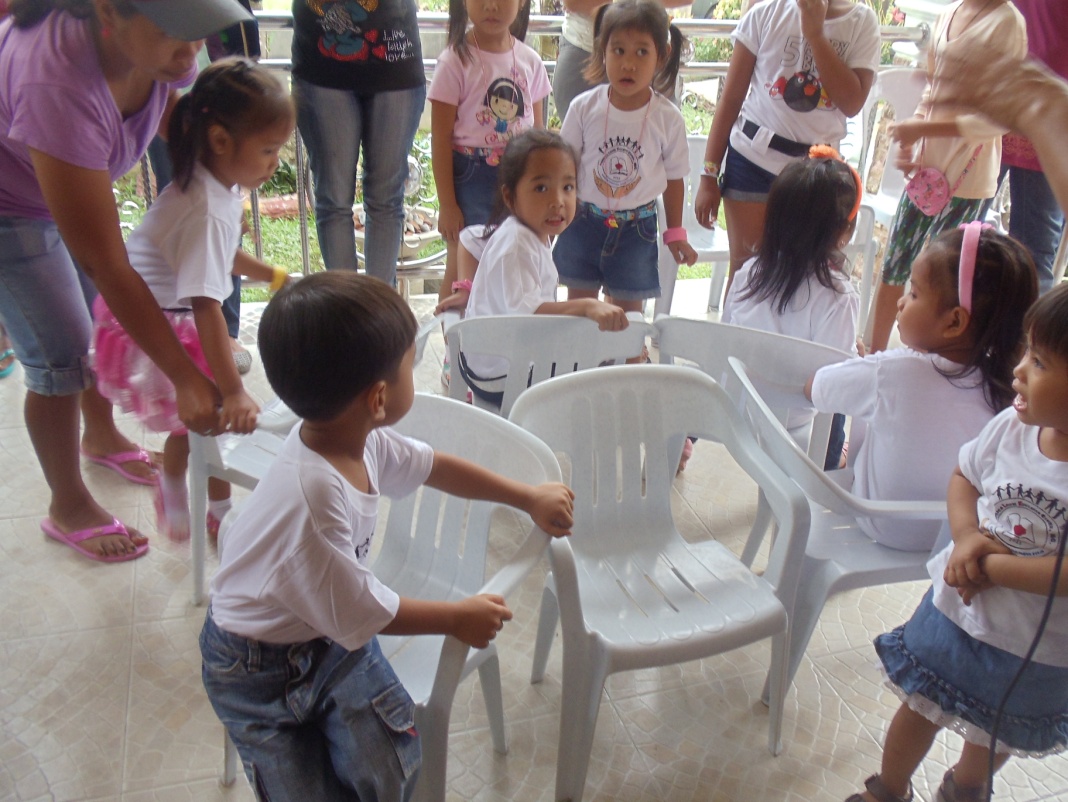 PHYSICAL AND MENTAL ACTIVITIES: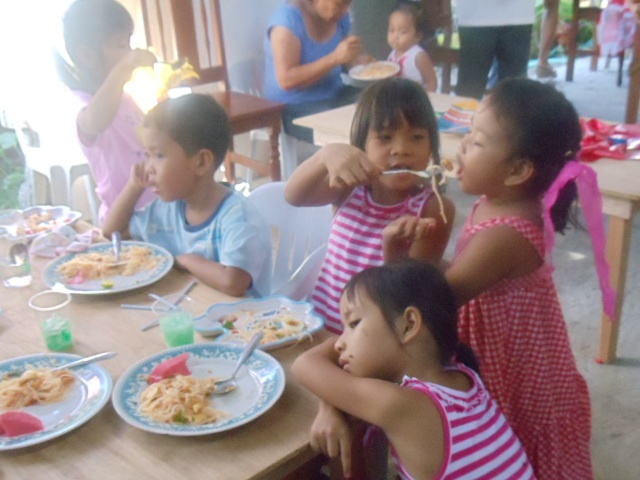 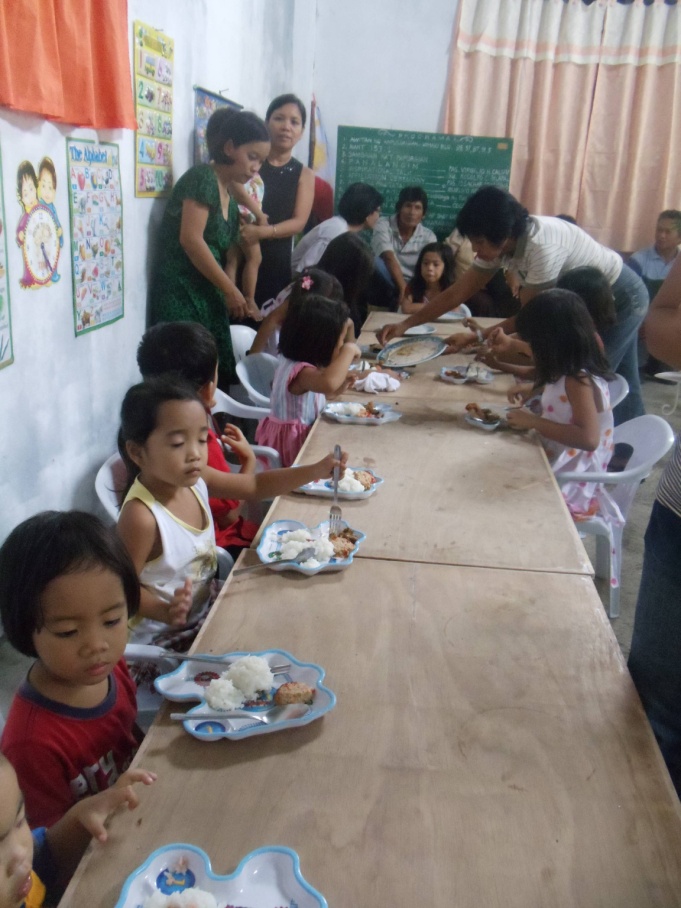 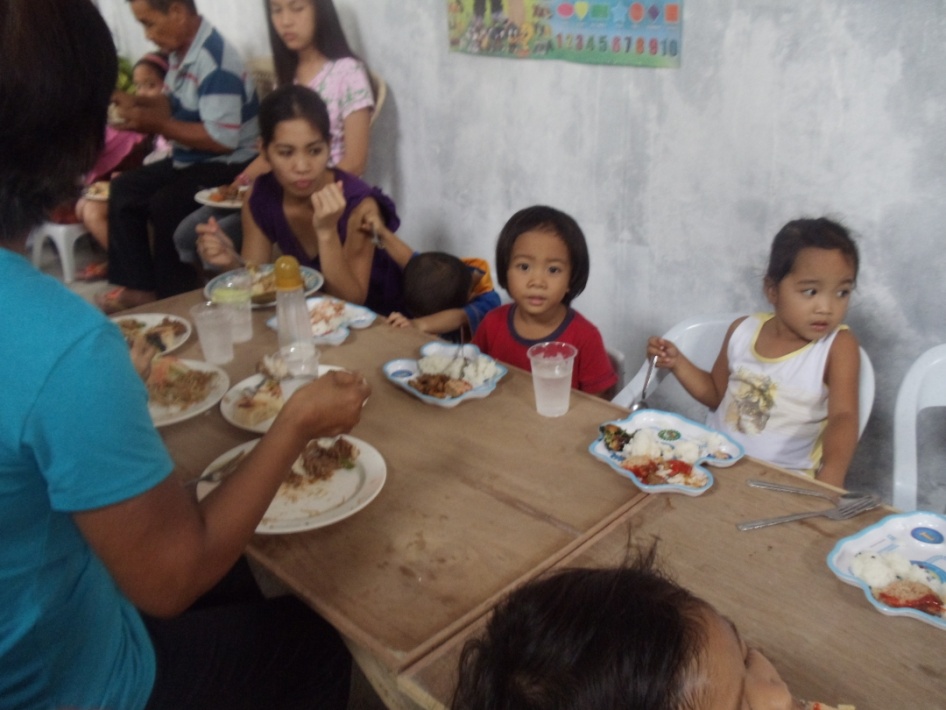 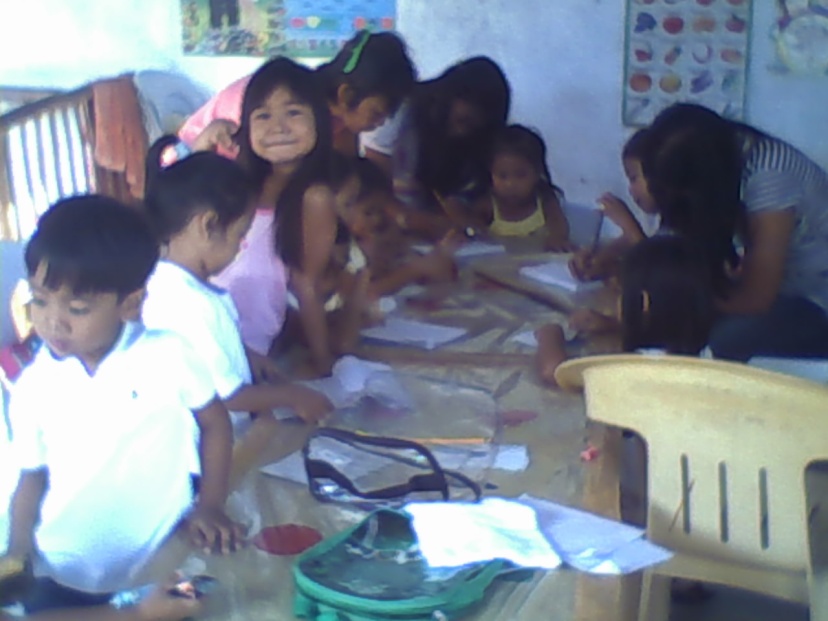 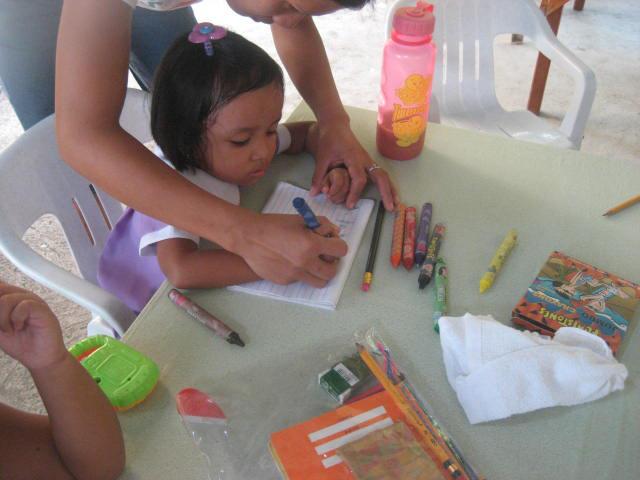 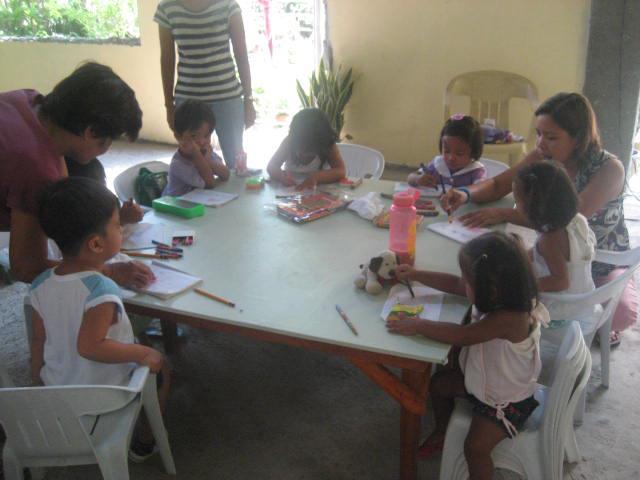 